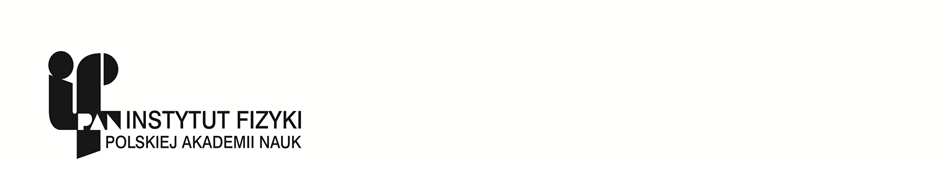 ZAPYTANIE  OFERTOWE NR ZO/19/IFPAN/2020/GKZamawiający: Instytut Fizyki Polskiej Akademii Nauk z siedzibą w Warszawie 02-668, Al. Lotników 32/46, przesyła zapytanie ofertowe na zamówienie wyłączone z obowiązku stosowania przepisów ustawy z dnia 29 stycznia 2004 r. Prawo zamówień publicznych na wykonanie okresowych przeglądów urządzeń klimatyzacyjnych i wentylacyjnych wraz z wymianą materiałów filtracyjnych, zainstalowanych w budynkach Instytutu Fizyki Polskiej Akademii Nauk w Warszawie przy ul. Aleja Lotników 32/46. Opis przedmiotu zamówienia znajduje się w treści Załącznika 1 oraz we wzorach kart przeglądów okresowych załączonych do zapytania.Miejsce realizacji zamówienia:Instytut Fizyki Polskiej Akademii Nauk, Al. Lotników 32/46, 02-668 WarszawaTermin wykonania zamówienia 2 lata od dnia zawarcia Umowy.Uwaga ! Wykonywanie okresowych przeglądów będzie się odbywać zgodnie z załącznikiem nr 1 i załącznikiem nr 2B dwa razy w roku, pierwszy do 31 maja, drugi jeżeli jest wymagany do 30 listopada każdego roku.Kryteria oceny ofert i ich znaczenie:Cena – 100 %W postępowaniu może wziąć udział Wykonawca spełniający następujące wymagania:posiada certyfikat dla przedsiębiorców na instalację, konserwację lub serwisowanie urządzeń chłodniczych, klimatyzacyjnych lub pomp ciepła, jak również systemów przeciwpożarowych zawierających fluorowane gazy cieplarniane, zgodnie  z art. 29 ustawy z dnia 15 maja 2015 r. o substancjach  zubożających  warstwę ozonową  (Dz. U. z 2019r.  poz. 2158 ze zm.);dysponuje następującymi osobami, które będą realizować niniejsze zamówienie: co najmniej 2 osobami posiadającymi certyfikaty personalne na instalację, kontrolę szczelności, konserwacji lub serwisowania urządzeń chłodniczych, klimatyzacyjnych zawierających fluorowane gazy cieplarniane, a także na odzysk fluorowanych gazów cieplarnianych, ich recykling, regenerację, przekazywanie do ponownego użytkowania oraz obrocie tymi substancjami zgodnie z art. 20 ustawy z dnia 15 maja 2015 r. o substancjach zubożających warstwę ozonową (Dz. U. z 2019r. poz. 2158 ze zm.),co najmniej 2 osobami posiadającymi świadectwo kwalifikacyjne uprawniające do wykonywania pracy na stanowisku eksploatacji i dozoru w zakresie konserwacji i kontrolno-pomiarowym urządzeń, instalacji i sieci elektroenergetycznych o napięciu nie wyższym niż 1 kV (Grupa 1).	Wykonawca zobowiązany będzie do przekazania Zamawiającemu kopii dokumentów, o których    mowa w pkt 1 i 2, poświadczonych za zgodność z oryginałem przed podpisaniem umowy na realizację niniejszego zamówienia.Istotne postanowienia umowy stanową Załącznik nr 3 do niniejszego zapytania ofertowego.Ofertę na formularzu stanowiącym Załącznik nr 2 A i 2 B do niniejszego zapytania ofertowego należy przesłać pocztą elektroniczną na adres: dzpie@ifpan.edu.pl.Termin składania ofert upływa dnia 30 kwietnia 2020 o godzinie 10:00.Termin związania ofertą wynosi 30 dni od dnia złożenia oferty.Osoba uprawniona do kontaktów z wykonawcami: Grzegorz Karczmarz, 22 116 32 60, w godz. 09:00 - 15:00, e-mail: karczmarz@ifpan.edu.plZamawiający zastrzega sobie możliwość unieważnienia zapytania ofertowego na każdym jego etapie bez podania przyczyny.Zamawiający może żądać od wykonawców wyjaśnień dotyczących treści ofert oraz  uzupełnienia żądanych dokumentów.Zamawiający zastrzega sobie prawo poprawienia w ofercie Wykonawcy: oczywistych omyłek  pisarskich, rachunkowych oraz innych omyłek niepowodujących istotnych zmian.Oferty złożone po terminie oraz oferty wariantowe zostaną odrzucone.Zamawiający informuje, iż zgodnie z obowiązującym prawem niniejsze Zapytanie ofertowe nie stanowi oferty w rozumieniu przepisu art. 66 ustawy z dnia 23 kwietnia 1964 r. Kodeks cywilny (Dz. U. z 2019 r., poz. 1145 ze zm.).17. Klauzula informacyjna – zamówienia publiczne (dotyczy wszelkich trybów dokonywania zakupów towarów i usług w Instytucie Fizyki PAN).       Na podstawie  art. 13 ust. 1 i 2 rozporządzenia Parlamentu Europejskiego i Rady (UE) 2016/679 z dnia 27kwietnia  2016  r.  w  sprawie  ochrony  osób  fizycznych  w  związku  z przetwarzaniem   danych osobowych  i w sprawie swobodnego przepływu takich danych oraz uchylenia  dyrektywy  95/46/WE (ogólne rozporządzenie o ochronie  danych),  Dz.  Urz.  UE  L  119  z  04.05.2016,  str.  1,  ze  zm.,  zwanego dalej „RODO”, informuje się, że:1. Administratorem Pana/Pani danych   osobowych   jest Instytut   Fizyki   PAN., Warszawa, Al. Lotników 32/46.2. Dane kontaktowe Inspektora Ochrony Danych: e-mail: iodo@ifpan.edu.pl.3. Dane osobowe będą przetwarzane na podstawie art. 6 ust. 1 lit. b lub  lit. c RODO w celu przeprowadzenia procedury z zamówienia publicznego.4. Dane osobowe mogą być przekazywane podmiotom upoważnionym na podstawie przepisów prawa. Odbiorcą  danych  może  być  również  podmiot  świadczący  usługi  IT na rzecz Administratora danych w zakresie serwisowania i usuwania awarii systemów informatycznych.5. Dane  osobowe  będą  przechowywane  przez  okres  niezbędny  do  przeprowadzenia postępowania o udzielenie zamówienia, zawarcia i realizacji umowy o zamówienie oraz przez okres archiwizacji dokumentów wynikający z przepisów powszechnie obowiązujących oraz przepisów wewnętrznych Administratora. 6. Podanie danych osobowych jest dobrowolne.7. Ma Pan/Pani prawo  żądać  dostępu  do  swoich  danych  osobowych,  ich  sprostowania i ograniczenia ich przetwarzania, z zastrzeżeniem przypadków, o których mowa w art. 18 ust. 2 RODO. 8. Przysługuje Panu/Pani skarga do organu nadzorczego, którym w Polsce jest Prezes Urzędu Ochrony Danych Osobowych.9. W  odniesieniu  do  danych  osobowych  przekazanych  Administratorowi, decyzje nie będą podejmowane w sposób  zautomatyzowany, stosownie do art. 22 RODO.	miejscowość, data	podpis pracownika realizującego zamówienie                                                              Załącznik nr 1Opis przedmiotu zamówienia o nazwie:„Wykonanie okresowych przeglądów urządzeń klimatyzacyjnych i wentylacyjnych wraz z wymiana materiałów filtracyjnych, zainstalowanych w budynkach Instytutu Fizyki Polskiej Akademii Nauk w Warszawie przy ul. Aleja Lotników 32/46”Przedmiot zamówienia.Przedmiot zamówienia obejmuje wykonanie okresowych przeglądów  urządzeń klimatyzacyjnych, wentylacyjnych i wymianę materiałów filtracyjnych. Instalacja znajduje się w budynkach Instytutu Fizyki Polskiej Akademii Nauk w Warszawie przy ul. Aleja Lotników 32/46. Wykaz urządzeń i częstotliwością wykonania przeglądów zawiera Załącznik nr 2 B.Jednostki wewnętrzne klimatyzatorów znajdują się w pokojach biurowych, laboratoriach, warsztatach mechanicznych. Jednostki zewnętrzne umieszczone są na dachach budynków, elewacji zewnętrznej na wysokości 1 i 2 piętra. Centrale wentylacyjne umieszczone są na dachach budynków, w pomieszczeniach piwnicznych i na zewnątrz budynków.Zakres zamówienia. Zakres zamówienia obejmuje czynności wynikające z dokumentacji (DTR), instrukcji obsługi producenta i obowiązujących przepisów, a w szczególności następujące usługi:wykonywanie przeglądów okresowych dla central wentylacyjnych i klimatyzacyjnych musi obejmować wszystkie czynności zapewniające prawidłowe funkcjonowanie zawarte w kartach przeglądu okresowego stanowiących załącznik nr 2 i 3 Protokołu przeglądu okresowego;sprawdzenie stanu powierzchni obudowy centrali,sprawdzenie działania przepustnic powietrza wraz z siłownikami napędowymi, czyszczenie klap przepustnic w przypadku zabrudzenia, sprawdzenie stanu połączeń elektrycznych siłowników,  sekcja wymiennika – czyszczenie, regulacja pracy,sprawdzenie stanu nagrzewnic, chłodnic i wymienników do odzysku ciepła (uszkodzenia lamel i  zanieczyszczenia), kontrola czystości, szczelności, drożności odpływu skroplin (czyszczenie i udrożnienie w  razie konieczności ), czyszczenie skraplaczy,sprawdzenie stanu technicznego sekcji wentylatorów centrali w tym sprawdzenie poprawności   zamontowania silników elektrycznych, stanu połączeń elektrycznych, a także kontrola ich izolacji elektrycznej; sprawdzenie stanu łożysk silników elektrycznych i głośności ich pracy, ocena stanu i siły naciągu pasów napędowych oraz kół przekładni pasowej, kontrola łatwości obracania łopatek wentylatora, a także stwierdzenie braku  występowania bić wirnika,kontrola pomp obiegowych central wentylacyjnych, w tym ocena stanu połączeń elektrycznych, a także odpowiedniej wydajności pracy,sprawdzenie i konserwacja układu zasilania instalacji ciepła technologicznego w zakresie wycieków czynnika grzewczego, sprawdzenie stanu izolacji termicznej instalacji,sprawdzenie stanu technicznego nawilżaczy powietrza, w tym w szczególności drożności instalacji,     odprowadzania kondensatu, a także czyszczenie filtrów i cylindrów nawilżacza,kontrola i konserwacja sekcji filtracyjnej centrali, w tym sprawdzenie stanu zabrudzenia  filtrów  powietrza wymiana filtrów jeśli zajdzie taka konieczność ( wymiana filtrów w oparciu o materiały Wykonawcy lub filtry dostarczone przez Zamawiającego), kontrola komory filtracyjnej, czyszczenie komory w przypadku zabrudzenia, kontrola poprawności działania presostatów sekcji filtracyjnej i wentylatorowej,sprawdzenie układu zasilania oraz sterowania centrali w tym kontrola  instalacji elektrycznej zasilającej urządzenia wentylacyjne i klimatyzacyjne, sprawdzenie poprawności pracy układu automatycznej regulacji centralą. Sprawdzenie automatyki i regulacji, kontrola ogólnego stanu pracy centrali, w tym  nastaw regulatorów i właściwej regulacji poszczególnych elementów automatyki falowników, siłowników zaworów regulacyjnych, pomp obiegowych, czujników temperatury i ciśnienia, siłowników, przepustnic powietrza termostatów przeciwzamrożeniowych.czyszczenie zabrudzonych kratek wentylacyjnych w przypadku widocznego zabrudzenia, anemostatów, nawiewnych i wywiewnych centrali lub o ile to konieczne ich wymiana,sprawdzenie czerpni powietrza.wykonywanie przeglądów okresowych  klimatyzatorów musi obejmować czynności zapewniające prawidłowe funkcjonowanie zawarte w karcie przeglądu okresowego stanowiącej Załącznik nr 5 Protokołu przeglądu okresowego; dla jednostek zewnętrznych  ogólna (słuchowa i wizualna) ocena stanu technicznego urządzenia ( sprawdzanie mocowań            czystości, ewentualnych wycieków), sprawdzenie stanu połączeń elektrycznych na listwach zaciskowych i ewentualna poprawa         połączenia, sprawdzenie stanu  izolacji  termicznej na rurociągach, sprawdzenie pracy sprężarki i wentylatora skraplacza, mycie skraplacza ( wymiennika ), pomiar        napięcia zasilania i natężenia prądu kompresora (podać wartości), sprawdzenie poprawności ciśnień czynnika chłodniczego (na ssaniu, tłoczeniu) w instalacji       chłodniczej , kontrola szczelności instalacji chłodniczej (w przypadku stwierdzenia nieszczelności         zlokalizowanie miejsca nieszczelności).       dla jednostek wewnętrznychogólna (słuchowa i wizualna) ocena stanu technicznego urządzenia( sprawdzanie mocowań czystości, wycieki),sprawdzenie stanu czystości filtrów, czyszczenie lub wymiana jeżeli jest wymagana,kontrolę działania wentylatora (czyszczenie jeżeli będzie konieczne),ogólne oczyszczenie jednostki w tym czyszczenie i odgrzybianie obudowy i wnętrza jednostki,kontrolę działania automatyki sterującej,kontrolę działania pilota sterującego,sprawdzenie, smarowanie elementów ruchomych,pomiar temperatury powietrza wlotowego i wylotowego,dezynfekcję wymiennika ciepła, tacy ociekowej, odpływu z zastosowanie odpowiednich środków przeciwgrzybicznych,sprawdzenie instalacji odprowadzającej skropliny i jej udrożnienie w razie potrzeby,sprawdzenie pracy i czystości pompki skroplin i ewentualne jej czyszczenie ( jeżeli jest ),sprawdzenie stanu izolacji  termicznej na rurociągach, przy niewielkich ubytkach jej uzupełnienie.wykonywanie przeglądów okresowych agregatów chłodniczych musi obejmować czynności zapewniające prawidłowe funkcjonowanie zawarte w karcie przeglądu okresowego stanowiącej Załącznik nr 4 Protokołu przeglądu okresowego;sprawdzenie wszystkich sekcji urządzenia względem działania hałasu, wibracji i zamocowania, elementy  poluzowane dokręcić,sprawdzenie poboru prądu poszczególnych odbiorników,sprawdzenie zabezpieczeń ciśnieniowych i zwłok czasowych,sprawdzenie wartości ciśnień roboczych, sprawdzenie pod względem uszkodzeń i zanieczyszczeń z ewentualnym czyszczeniem  skraplacza,sprawdzenie szczelności układu pod względem czynnika chłodniczego,sprawdzenie zamocowań połączeń elektrycznych, sprawdzenie układu sterowniczego i konfiguracja systemu, sprawdzenie działania zaworu rozprężnego i elektromagnetycznego, sprawdzenie stanu urządzeń zabezpieczających pracę sprężarek, sprawdzenie silnika,sprawdzenie rur i izolacji rur pod względem zewnętrznych uszkodzeń i nieszczelności,sprawdzenie i czyszczenie filtrów mechanicznych w obiegu chłodniczym,czyszczenie filtrów i sprawdzenie pompy.wykonywanie przeglądów okresowych  agregatów skraplających, nawilżaczy, osuszaczy musi obejmować wszystkie czynności zapewniające prawidłowe funkcjonowanie zawarte w kartach przeglądu okresowego stanowiących Załączniki nr 4, 6, 7 Protokołu przeglądu okresowego;Agregaty skraplające ( zał. nr 4 )sprawdzenie mocowań, zwłaszcza mocowania silnika wentylatora,sprawdzenie stanu wymiennika pod kątem nagromadzenia się śmieci i zabrudzeń,sprawdzenie wszystkich zewnętrznych powierzchni pod kątem korozji lub łuszczenia,sprawdzenie rurociągów czynnika pod kontem uszkodzeń i wycieków,sprawdzenie działania wentylatora,pomiar poboru prądów,dokonać przeglądu wężownicy pod kątem:  zatorów, uszkodzeń, korozji,  zamulenia,czyszczenie, kontrola szczelności, sprawdzenie pod względem parametrów pracy.Nawilżacze ( zał. nr 6 )sprawdzenie połączeń elektrycznych zasilających i sterowniczych oraz poboru mocy, sprawdzenie połączeń mechanicznych, sprawdzenie i czyszczenie filtrów, sprawdzenie stanu zbiornika, czyszczenie, sprawdzenie grzałek,kontrola procesu wytwarzania pary, sprawdzenie zaworów elektromagnetycznych i działania automatyki i ew. korekta nastaw, sprawdzenie drożności instalacji zrzutu skroplin.Osuszacze ( zał. nr 7 )czyszczenie osuszacza,sprawdzenie podłączenia urządzenia do sieci zasilającej – stan wtyczek i kabli, sprawdzenie stanu osłon i obudowy,pomiar napięcia i pomiar poboru prądu przy pracy urządzenia, czyszczenie i dezynfekcja bakteryjna filtrów powietrza (środkami chemicznymi ), wymiana filtrów w urządzeniach nie posiadających filtrów wielokrotnego użytku, przegląd i czyszczenie chłodnic powietrza, sprawdzenie drożności odprowadzenia skroplin w urządzeniu i rurociągu odprowadzania wody, sprawdzenie funkcji automatycznego załączania i wyłączania osuszacza,czyszczenie obudów urządzeń.Warunki wyceny przeglądów okresowych. Zamawiający wymaga wyceny przeglądu okresowego dla każdego urządzenia ujętego w Załączniku nr 2 B;Cena brutto jednego przeglądu,Cena brutto materiałów filtracyjnych,Łączna cena brutto oferty będzie sumą cen przeglądów (z wymianą filtrów) dla wszystkich urządzeń,W cenie przeglądów uwzględnione są również czynności Wykonawcy, o których mowa w pkt IV ppkt 1.6 i ppkt 1.7, z wyjątkiem czynności polegających na realizacji naprawy/usunięciu awarii.Cena napraw i usuwania awarii ustalana będzie w sposób wskazany w pkt IV ppkt 1.6 lub ppkt 1.7. Zamawiający wskaże w umowie kwotę  przeznaczoną na realizację tej części zamówienia.Zamawiający zastrzega sobie prawo do zmiany częstotliwości wykonywanych przeglądów oszacowanych w Załączniku nr 2 B.Zamawiający podpisze umowę na okres dwuletni w którym Wykonawca dokona przeglądów zgodnie z częstotliwością wskazaną w Załączniku nr 2 B, z zastrzeżeniem ust. 2. Wykonawca nie może powierzyć wykonania czynności wynikających z niniejszej umowy innemu podmiotowi lub osobie trzeciej bez zgody Zamawiającego.Rozliczenie nastąpi na podstawie rzeczywiście wykonanych przeglądów i/lub wymiany filtrów zgodnie z jednostkowymi cenami brutto określonymi w ofercie. Zamawiający zastrzega sobie prawo do rezygnacji z przeglądu danego urządzenia w przypadku wyłączenia urządzenia z eksploatacji. Zamawiający o takim fakcie poinformuje Wykonawcę.Przed złożeniem oferty Zamawiający zaleca przeprowadzenie wizji lokalnej przez Wykonawcę w celu zapoznania się z rozmieszczeniem i stanem technicznym urządzeń będących przedmiotem zamówienia. wizję lokalną należy uzgodnić z przedstawicielem zamawiającego Panem Teodorem Jarosińskim tel; 570100621 lub Panem Mirosławem Ciesielskim tel; 570100994. Infrastruktura IF PAN dostępna jest  w każdy dzień roboczy od poniedziałku do piątku od 8:30 do 14:00.Wymagania dotyczące realizacji przeglądów okresowych.Dla urządzeń ustala się następujące wymagania w zakresie przeglądów okresowych:wykonywanie okresowych przeglądów zgodnie z Załącznikiem nr 2 B, termin - wiosną do 31 maja; drugi jeżeli wymagany jesienią do 30 listopada,przeglądy wykonywane będą w dniach od poniedziałku do piątku w godz. 8:30 - 15:00 po wcześniej ustalonym terminie telefonicznie z przedstawicielem zamawiającego Panem Teodorem Jarosińskim tel; 570100621 lub Panem Mirosławem Ciesielskim tel; 570100994, Wykonawca wykona przegląd okresowy urządzenia w przeciągu 14 dni kalendarzowych od ustalenia terminu z przedstawicielem zamawiającego,Wykonawca każdorazowo po przeglądzie urządzenia wypełni karty przeglądu okresowego według wzoru stanowiącego Załączniki nr 2, 3, 4, 5, 6, 7 Protokołu przeglądu okresowego, Wykonawca przedstawi w karcie przeglądu okresowego ocenę stanu technicznego urządzeń klimatyzacyjnych, wentylacyjnych i chłodniczych, opisując jeżeli występują usterki, uszkodzenia, wady lub awarie wraz z wykazem przewidywanych do wykonania czynności w celu przywrócenia urządzenia do prawidłowego funkcjonowania,W przypadku stwierdzenia podczas przeglądu urządzeń usterek lub uszkodzeń, Wykonawca przedstawi ofertę cenową na naprawę urządzenia, które tego wymaga, z uwzględnieniem całkowitego kosztu usunięcia usterki mającej wpływ na jego poprawne działanie tj.: części, materiały, liczbę roboczogodzin pracownika, utylizację odpadów powstałych podczas usuwania usterki, dojazd) oraz poda termin realizacji naprawy.  Zamawiający zastrzega, iż może wybrać inną korzystniejszą ofertę cenową na wykonanie koniecznej naprawy. Po wykonaniu usługi Wykonawca sporządzi protokół z wykonanych czynności, który po podpisaniu przez Zamawiającego będzie stanowić podstawę do wystawienia faktury przez Wykonawcę, w przypadku awarii urządzenia w trakcie eksploatacji Wykonawca zobowiązuje się do przyjazdu w czasie nie przekraczającym 2 dni do Zamawiającego, dla dokonania oględzin oraz spisania protokołu z podaniem przyczyny uszkodzenia i uwagami dotyczącymi naprawy urządzenia. Wykonawca na podstawie protokołu może przedstawić ofertę z wyceną oraz terminem wykonania naprawy urządzenia Zamawiającemu. Zamawiający nie jest zobligowany do naprawy urządzenia  przez wykonawcę świadczącego usługi przeglądów okresowych kierując się wyborem najkorzystniejszej oferty cenowej. Po usunięciu awarii Wykonawca zobowiązany jest do sporządzenia protokołu z zakresem wykonywanych czynności.Wykonawca zobowiązuje się wykonywać czynności obsługowe oraz stosować materiały konserwacyjno-eksploatacyjne zgodnie z wytycznymi producentów urządzeń oraz przestrzegać przepisów BHP i PPOŻ, każdorazowo po zakończeniu prac Wykonawca  jest zobowiązany do uporządkowania miejsca pracy,Zamawiający wymaga, aby materiały użyte do wykonywania przeglądów okresowych posiadały stosowne aprobaty lub certyfikaty, a do ewentualnych napraw urządzeń były zastosowane oryginalne elementy producenta urządzeń klimatyzacyjnych oraz klimatyzacji precyzyjnej,Wykonawca, w zależności od rodzaju czynności, zobowiązany jest, do wykonywania przeglądów okresowych urządzeń klimatyzacyjnych oraz wentylacyjnych, kierować osoby posiadające aktualne:certyfikaty personalne na instalację, kontrolę szczelności, konserwację lub serwisowanie urządzeń chłodniczych, klimatyzacyjnych zawierających fluorowane gazy cieplarniane, a także na odzysk fluorowanych gazów cieplarnianych, ich recykling, regenerację, przekazywanie do ponownego użytkowania oraz obrocie tymi substancjami zgodnie z art. 20 ustawy z dnia 15 maja 2015 r. o substancjach zubożających warstwę ozonową (Dz. U. z 2019r. poz. 2158 ze zm.),świadectwo kwalifikacyjne uprawniające do wykonywania pracy na stanowisku eksploatacji i dozoru w zakresie konserwacji i kontrolno-pomiarowym urządzeń, instalacji i sieci elektroenergetycznych o napięciu nie wyższym niż 1 kV (Grupa 1) certyfikaty/świadectwa dołączone będą do umowy.zmiana osób jest możliwa na inne osoby posiadające odpowiednie uprawnienia jedynie za pisemną zgodą Zamawiającego (nie stanowi to zmiany umowy).Wykonawca wykona przegląd i naprawę urządzeń przy użyciu własnej aparatury kontrolno-pomiarowej, narzędzi i materiałów w siedzibie Zamawiającego. Dopuszcza się naprawę elementów wymagających specjalistycznych narzędzi poza siedzibą Zamawiającego.Wykonawca ponosi odpowiedzialność za osoby przez siebie zatrudnione i dopuszczone do wykonywania czynności objętych umową, przejmuje odpowiedzialność za zawinione szkody wyrządzone przez jego pracownika podczas wykonywania usługi,Wytworzone odpady powstające podczas świadczenia usług  w tym materiały eksploatacyjne, filtry, urządzenia podlegające wymianie oraz odciągany czynnik chłodniczy Wykonawca zobowiązany jest przekazać do zagospodarowania podmiotowi działającemu zgodnie z wymaganiami Ochrony środowiska, przepisami ustawy o odpadach oraz aktami wykonawczymi do tej ustawy, posiadającemu zezwolenie właściwego organu na prowadzenie działalności w zakresie gospodarowania odpadami. Wykonawca po przekazaniu odpadów dostarczy kserokopię karty przekazania odpadu- KPO Zamawiającemu.V.  Wymagania dotyczące stałego nadzoru nad prawidłowym i bezpiecznym wykonywaniem przeglądów okresowych urządzeń.W ramach realizacji zamówienia Wykonawca zobowiązuje się do współpracy z koordynatorem ds. bhp powołanym przez Zamawiającego na mocy zawartego porozumienia z wykonawcą stanowiącego Załącznik nr 6. VI. Podstawy prawne.Przy wykonywaniu usług objętych  zamówieniem  niezbędne  jest  uwzględnienie  przez Wykonawcę w szczególności następujących przepisów:ustawa z dnia 15 maja 2015 r. o substancjach zubożających warstwę ozonową (Dz. U. z 2019r. poz. 2158 ze zm.) ;rozporządzenie Ministra Środowiska z dnia 21 grudnia 2017 r. r. w sprawie Centralnego Rejestru Operatorów (Dz.U. z 2017 r. poz. 2419);ustawa z dnia 27 kwietnia 2001 r. o odpadach ( Dz. U. z 2019 r., poz. 701  z późn. zm.);ustawa z dnia 29 sierpnia 2014 r. o charakterystyce energetycznej budynków (Dz. U. z 2020 r. , poz.213 );rozporządzenie Ministra Gospodarki, Pracy i Polityki Społecznej z dnia 28 kwietnia 2003 r. sprawie szczegółowych zasad stwierdzenia posiadania kwalifikacji przez osoby zajmujące się eksploatacją urządzeń, instalacji i sieci (Dz. U. z 2003 r. Nr 89, poz. 828 z późn. zm.).